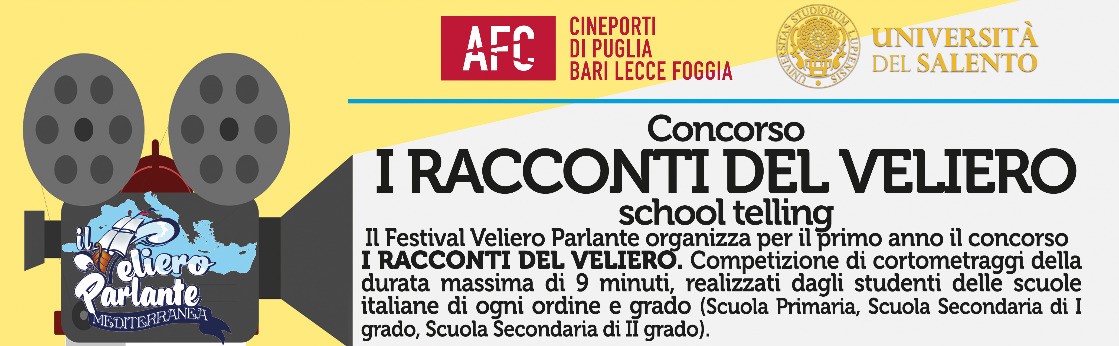 I RACCONTI DEL VELIEROa.s. 2018-2019SCHEDA di PARTECIPAZIONETITOLOCATEGORIASEZIONEDenominazione Istituzione ScolasticaCodicemeccanograficoE-mail istituzionaleIndirizzoCittàProvinciaCAPTelefonoDirigente ScolasticoDocente responsabileE-mail – tel. cellulareDocenti coinvoltiClassi coinvolteSinossi del cortometraggio
(Max 1000 caratteri spazi inclusi)Locandina
(facoltativo)TimbroFirma del Dirigente Scolastico_______________________